English 10The Adventures of Huckleberry Finn Post-Assessment17 responsesSummary See complete responsesAfter the OMAM unit, I was knowledgeable about the life of the Migrant Worker in the Great Depression.After the OMAM unit, I was knowledgeable about the life of the Migrant Worker in the Great Depression.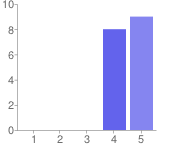 After the OMAM unit, I understood elements of John Steinbeck's writing style which include strong, natural imagery and regional dialect.After the OMAM unit, I understood elements of John Steinbeck's writing style which include strong, natural imagery and regional dialect.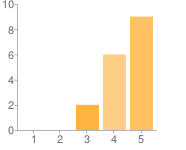 After the OMAM unit, I understood how the novel mimics a play.After the OMAM unit, I understood how the novel mimics a play.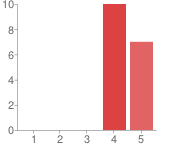 After the OMAM unit, I understood how to identify hyperbole, allusion, and symbolism in poetry.After the OMAM unit, I understood how to identify hyperbole, allusion, and symbolism in poetry.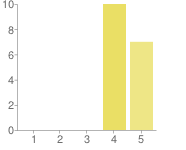 After the OMAM unit, I understood why certain camera angles, cross cutting, and P.O.V. shots were utilized by directors in film.After the OMAM unit, I understood why certain camera angles, cross cutting, and P.O.V. shots were utilized by directors in film.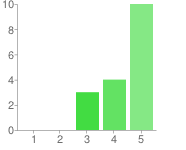 AFter the OMAM unit, I understood the relevance of the novel in current society.AFter the OMAM unit, I understood the relevance of the novel in current society.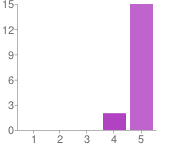 After the OMAM unit, I understood the how the theme of the American Dream relates to the novel.After the OMAM unit, I understood the how the theme of the American Dream relates to the novel.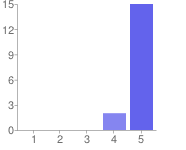 Number of daily responsesNumber of daily responses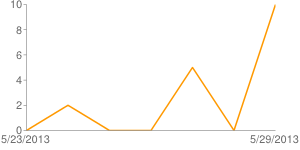 